“Nine to Five”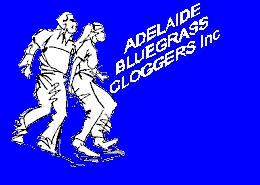 Level:                Easy Intermediate      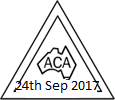 Artist:                 Dolly PartonChoreographer:Judy HoyleLength 2:43       Normal Speedjudyhoyle@bigpond.comSequence:  A, B, C, D, A, B, C, B, CWait: 16 Beats		Left foot leadPart A (32 Beats)8	Closer4	Quick Turkey4	Fancy Kick8	Brush It Again  (Fwd)4	2  Crazy Basics4	Pivot Chain  (Full Turn R)Part B (32 beats)4	Rocking Chair  (1/4 L)4	4  Heel Struts  (1/4 L)4       Rocking Chair  (1/4L)4       4  Heel Struts  (1/4L)8	2  Boogies  (L & R)8	2  Stepping Vine  (L & R)Part C (32 beats)4	Fancy Twist4	Chain  (L)4	Fancy Twist4	Chain  (R)8	2  Charleston8 	Cabbage Stomp RepeaterPart D (8 Beats)8	Long Charleston KickPart A (32 Beats)8	Closer4	Quick Turkey4	Fancy Kick8	Brush It Again (Fwd)4	2  Crazy Basics4	Pivot Chain (Full Turn R)Part B (32 beats)4	Rocking Chair  (1/4 L)4	4 Heel Struts  (1/4 L)4	Rocking Chair  (1/4 L)4	4  Heel Struts  (1/4 L)8	2  Boogies  (L & R)8	2  Stepping Vine  (L & R)Part C (32 beats)4	Fancy Twist4	Chain  (L)4	Fancy Twist4	Chain  (R)8	2  Charleston8 	Cabbage Stomp RepeaterPart B (32 beats)4	Rocking Chair  (1/4 L)4	4  Heel Struts  (1/4 L)4	Rocking Chair  (1/4 L)4	4 Heel Struts  (1/4 L)8	2 Boogies  (L & R)8	2 Stepping Vine  (L & R)Part C (32 beats)4	Fancy Twist4	Chain  (L)4	Fancy Twist4	Chain  (R)8	2  Charleston8 	Cabbage Stomp Repeater.Step Explanations for “9 to 5”CLOSER:DS(OTS) SLR-S(BK) DS(OTS) RS RS(OTS) SLR-S(BK) DS RSL        R  R     L       RL RL       R  R     L  RL&1       &  2     &3      &4 &5       &  6     &7 &8QUICK TURKEY:LIFT/DR H-FL(OTS)BA(XIB)R(OTS)H-FL(OTS)S(XIB) (CAN BE(P)INSTEAD OF LIFT)  R /L  R R      L      R     L L      R    &   1 &      2      &     3 &      4FANCY KICK:			ROCKING CHAIR: in this dance, turn 1/4 LeftDS DS RS K H			DS BR H DS RSL  R  LR L R			L  R  L R  LR&1 &2 &3 & 4			&1 &  2 &3 &4BRUSH IT AGAIN: (In this dance move forward)DS BR SL DS(XIF) R S(XIF) R S(XIF) BR SL DS RSL  R  L  R       L R      L R      L  R  L  RL&1 &  2  &3      & 4      & 5      &  6  &7 &8CRAZY BASIC:							DS(XIB) RS R      LR &1      &2HEEL STRUT:	K/DR TCHH(F) SL/R    L     L&      a     1STEPPING VINE :								(P)S(OTS) (P)S(XIB) (P)S(OTS) (P)TCHH(OTS)					    L         R         L          R 							 & 1       & 2       & 3       &  4	FANCY TWIST:DS DS DT [BA/BA](H'S L) [BA/BA](H'S R) LIFT/SLL  R  L    L/R            L/R            L /R&1 &2 &     3              &               4					   CHAIN:			DS RS RS RS L  RL RL RL&1 &2 &3 &4CABBAGE STOMP REPEATER:DS DS STO STO RS STO STO RS  STO STO RS L  R   L   R  LR  L   R  LR  L    R  LR&1 &2  &   3  &4  &   5  &6  &    7  &8LONG CHARLESTON KICK:DS-DR/K SL T-H T-H RS DS R S K/DR-SLL   L/R L  R R L L RL R  L R L/R   R&1   &  2  & 3 & 4 &5 &6 & 7  &    8